ARRETE LA PRESENTE LISTE A DEUX CENT SOIXANTE SEPT (267) NOMS POUR L’AGENCE TALBYABON HADJ A TOUSMANIFESTE DU VOL DU 18 AOUT 2017 DE 17 H 30 MN DE BOBO DIOULASSO (Agence TALBYA)    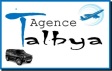 MANIFESTE DU VOL DU 18 AOUT 2017 DE 17 H 30 MN DE BOBO DIOULASSO (Agence TALBYA)    MANIFESTE DU VOL DU 18 AOUT 2017 DE 17 H 30 MN DE BOBO DIOULASSO (Agence TALBYA)    MANIFESTE DU VOL DU 18 AOUT 2017 DE 17 H 30 MN DE BOBO DIOULASSO (Agence TALBYA)    MANIFESTE DU VOL DU 18 AOUT 2017 DE 17 H 30 MN DE BOBO DIOULASSO (Agence TALBYA)    MANIFESTE DU VOL DU 18 AOUT 2017 DE 17 H 30 MN DE BOBO DIOULASSO (Agence TALBYA)    MANIFESTE DU VOL DU 18 AOUT 2017 DE 17 H 30 MN DE BOBO DIOULASSO (Agence TALBYA)    MANIFESTE DU VOL DU 18 AOUT 2017 DE 17 H 30 MN DE BOBO DIOULASSO (Agence TALBYA)    MANIFESTE DU VOL DU 18 AOUT 2017 DE 17 H 30 MN DE BOBO DIOULASSO (Agence TALBYA)    MANIFESTE DU VOL DU 18 AOUT 2017 DE 17 H 30 MN DE BOBO DIOULASSO (Agence TALBYA)    MANIFESTE DU VOL DU 18 AOUT 2017 DE 17 H 30 MN DE BOBO DIOULASSO (Agence TALBYA)    NONONONOM ET PRENOMSEXESEXEPASSEPORTPASSEPORTAGENCEAGENCEAGENCEAEROPORTAEROPORT111BAGAYA AbdoulazizeMMA2203719A2203719TALBYATALBYATALBYABOBOBOBO222BAGAYAN MoussaMMA2215149A2215149TALBYATALBYATALBYABOBOBOBO333BANDA Bousseyamba AbdouMMA2177151A2177151TALBYATALBYATALBYABOBOBOBO444BANSE SALAMATAFFA2233431A2233431TALBYATALBYATALBYABOBOBOBO555BARA Abdoulaye MMA2163211A2163211TALBYATALBYATALBYABOBOBOBO666BARRO IsmailaMMA2155097A2155097TALBYATALBYATALBYABOBOBOBO777BARRO/SENE FatouFFA2216806A2216806TALBYATALBYATALBYABOBOBOBO888BARRY AMIDOUMMA2239958A2239958TALBYATALBYATALBYABOBOBOBO999BELEM  SalimataFFA2213316A2213316TALBYATALBYATALBYABOBOBOBO101010BELEM  YacoubaMMA2230582A2230582TALBYATALBYATALBYABOBOBOBO111111BELEM AbdoulayeMMA2202996A2202996TALBYATALBYATALBYABOBOBOBO121212BELEM AbibataFFA2203395A2203395TALBYATALBYATALBYABOBOBOBO131313BELEM ArounaMMA2213432A2213432TALBYATALBYATALBYABOBOBOBO141414BELEM ASSITAFFA2227867A2227867TALBYATALBYATALBYABOBOBOBO151515BELEM BarakissaFFA2228256A2228256TALBYATALBYATALBYABOBOBOBO161616BELEM DaoudaMMA2227884A2227884TALBYATALBYATALBYABOBOBOBO171717BELEM HamidouMMA2179705A2179705TALBYATALBYATALBYABOBOBOBO181818BELEM IssoMMA2197710A2197710TALBYATALBYATALBYABOBOBOBO191919BELEM IssoufouMMA2225930A2225930TALBYATALBYATALBYABOBOBOBO202020BELEM KorotimiFFA2223813A2223813TALBYATALBYATALBYABOBOBOBO212121BELEM LizetaFFA2212937A2212937TALBYATALBYATALBYABOBOBOBO222222BELEM MariamFFA2214309A2214309TALBYATALBYATALBYABOBOBOBO232323BELEM MoumouniMMA2203014A2203014TALBYATALBYATALBYABOBOBOBO242424BELEM RasmataFFA2213475A2213475TALBYATALBYATALBYABOBOBOBO252525BOLLY GUIBRILOUMMA2207833A2207833TALBYATALBYATALBYABOBOBOBO262626CAMARA GoundoFFA2167341A2167341TALBYATALBYATALBYABOBOBOBO272727CISSE AwaFFA2203364A2203364TALBYATALBYATALBYABOBOBOBO282828CISSE NOUFOUMMA2236023A2236023TALBYATALBYATALBYABOBOBOBO292929COMPAORE ISSOUFOUMMA2227110A2227110TALBYATALBYATALBYABOBOBOBO303030COULIBALY MIENWAMMA2090299A2090299TALBYATALBYATALBYABOBOBOBO313131DAO AbdoulayeMMA2207850A2207850TALBYATALBYATALBYABOBOBOBO323232DAO SiraMMA2225813A2225813TALBYATALBYATALBYABOBOBOBO333333DIABATE MassarakoroFFA2178548A2178548TALBYATALBYATALBYABOBOBOBO343434DIALLO AbibataFFA2213318A2213318TALBYATALBYATALBYABOBOBOBO353535DIALLO BintaFFA2162870A2162870TALBYATALBYATALBYABOBOBOBO363636DIALLO BOUKARY M MA2246809A2246809TALBYATALBYATALBYABOBOBOBO373737DIALLO FatoumataFFA2221048A2221048TALBYATALBYATALBYABOBOBOBO383838DIALLO Fatoumata BintouFFA2213486A2213486TALBYATALBYATALBYABOBOBOBO393939DIALLO MamadouMMA2175486A2175486TALBYATALBYATALBYABOBOBOBO404040DIALLO MariamFFA2179414A2179414TALBYATALBYATALBYABOBOBOBO414141DIALLO Salamata FFA2178847A2178847TALBYATALBYATALBYABOBOBOBO424242DIALLO Salamata FFA2225405A2225405TALBYATALBYATALBYABOBOBOBO434343DIANDA ISSAMMA2241581A2241581TALBYATALBYATALBYABOBOBOBO444444DIARRA/COULIBALY AwaFFA2204153A2204153TALBYATALBYATALBYABOBOBOBO454545DIBOULO  AbdoudrahamaneMMA2102631A2102631TALBYATALBYATALBYABOBOBOBO464646DICKO AliMMA2218121A2218121TALBYATALBYATALBYABOBOBOBO474747DICKO AmadouMMA2206445A2206445TALBYATALBYATALBYABOBOBOBO484848DICKO Hama AmadouMMA2178162A2178162TALBYATALBYATALBYABOBOBOBO494949DICKO IbrahimMMA2208858A2208858TALBYATALBYATALBYABOBOBOBO505050DRABO AdamaMMA2124808A2124808TALBYATALBYATALBYABOBOBOBO515151DRABO IssaMMA2104050A2104050TALBYATALBYATALBYABOBOBOBO525252FOFANA AminataFFA2165977A2165977TALBYATALBYATALBYABOBOBOBO535353FOFANA LassinaMMA2223829A2223829TALBYATALBYATALBYABOBOBOBO545454GANAME NoraogoMMA2232195A2232195TALBYATALBYATALBYABOBOBOBO555555GNAMPA RasmataFFA2223011A2223011TALBYATALBYATALBYABOBOBOBO565656GORE SEYDOUMMA2236983A2236983TALBYATALBYATALBYABOBOBOBO575757GUIGMA BoukariMMA2210905A2210905TALBYATALBYATALBYABOBOBOBO585858GUINGANE Lallé AliguetaFFA2215609A2215609TALBYATALBYATALBYABOBOBOBO595959GUIRA YoussoufMMA2226257A2226257TALBYATALBYATALBYABOBOBOBO606060GUIRO AbibouFFA2177153A2177153TALBYATALBYATALBYABOBOBOBO616161GUIRO ISSOUFOUMMA2231566A2231566TALBYATALBYATALBYABOBOBOBO626262GUITTY ABDOULAYEMMA2238368A2238368TALBYATALBYATALBYABOBOBOBO636363KABORE DramaneMMA2180643A2180643TALBYATALBYATALBYABOBOBOBO646464KABORE KOUILIGAMMA2239877A2239877TALBYATALBYATALBYABOBOBOBO656565KABORE OUMARMMA2126139A2126139TALBYATALBYATALBYABOBOBOBO666666KABRE HabibouFFA2200803A2200803TALBYATALBYATALBYABOBOBOBO676767KAFANDO ZAKARIAMMA2072978A2072978TALBYATALBYATALBYABOBOBOBO686868KANAZOE MahamadiMMA2203022A2203022TALBYATALBYATALBYABOBOBOBO696969KASSINA AouaFFA2215627A2215627TALBYATALBYATALBYABOBOBOBO707070KAYENDE SalamMMA2203688A2203688TALBYATALBYATALBYABOBOBOBO717171KIEBRE MariamFFA2182482A2182482TALBYATALBYATALBYABOBOBOBO727272KIEMDE YACOUBAMMA2080461A2080461TALBYATALBYATALBYABOBOBOBO737373KINDO  BintouFFA2225339A2225339TALBYATALBYATALBYABOBOBOBO747474KINDO FatimataFFA2225373A2225373TALBYATALBYATALBYABOBOBOBO757575KINDO HAMADEMMA2176564A2176564TALBYATALBYATALBYABOBOBOBO767676KINDO KalizetaFFA2192298A2192298TALBYATALBYATALBYABOBOBOBO777777KINDO LIZETAFFA2239608A2239608TALBYATALBYATALBYABOBOBOBO787878KINDO MamounaFFA2196753A2196753TALBYATALBYATALBYABOBOBOBO797979KINDO RasmataFFA2212347A2212347TALBYATALBYATALBYABOBOBOBO808080KINDO SalimataFFA2112444A2112444TALBYATALBYATALBYABOBOBOBO818181KINDO YoussoufouMMA2220986A2220986TALBYATALBYATALBYABOBOBOBO828282KISSABO Soumketa SalamMMA2222971A2222971TALBYATALBYATALBYABOBOBOBO838383KOANDA BoukariMMA2197470A2197470TALBYATALBYATALBYABOBOBOBO848484KOANDA KhadrouMMA2224805A2224805TALBYATALBYATALBYABOBOBOBO858585KOANDA MamadouMMA2218671A2218671TALBYATALBYATALBYABOBOBOBO868686KOBE KARIDIAFFA2208844A2208844TALBYATALBYATALBYABOBOBOBO878787KONATE AdamaMMA2175853A2175853TALBYATALBYATALBYABOBOBOBO888888KONATE AwaFFA2206553A2206553TALBYATALBYATALBYABOBOBOBO898989KONATE FATIMATAFFA2203122A2203122TALBYATALBYATALBYABOBOBOBO909090KONATE IssoufMMA2226675A2226675TALBYATALBYATALBYABOBOBOBO919191KONATE MATONFFA2198057A2198057TALBYATALBYATALBYABOBOBOBO929292KONDA AbdoulayeMMA2229309A2229309TALBYATALBYATALBYABOBOBOBO939393KONDOMBO NoufouMMA2180384A2180384TALBYATALBYATALBYABOBOBOBO949494KONE ADAMA MMA2215867A2215867TALBYATALBYATALBYABOBOBOBO959595KONE BintouFFA2230185A2230185TALBYATALBYATALBYABOBOBOBO969696KONE SiakaMMA2223078A2223078TALBYATALBYATALBYABOBOBOBO979797KONFE ASSANIMMA2243483A2243483TALBYATALBYATALBYABOBOBOBO989898KONTA  DiafaraMMA2215048A2215048TALBYATALBYATALBYABOBOBOBO999999KORBEOGO YekoubaMMA2181786A2181786TALBYATALBYATALBYABOBOBOBO100100100KOTE MONSAMBAMMA2223025A2223025TALBYATALBYATALBYABOBOBOBO101101101KOTE TIDIANI   MMA2222972A2222972TALBYATALBYATALBYABOBOBOBO102102102KOUANDA FatimataFFA2225547A2225547TALBYATALBYATALBYABOBOBOBO103103103KOUANDA GuebréMMA2218525A2218525TALBYATALBYATALBYABOBOBOBO104104104KOUDA BoukariMMA2196612A2196612TALBYATALBYATALBYABOBOBOBO105105105KOUDA GuettinMMA2196609A2196609TALBYATALBYATALBYABOBOBOBO106106106KOULIBALY ALIMATAFFA2216385A2216385TALBYATALBYATALBYABOBOBOBO107107107KOUMARE FATIMTA FFA2221141A2221141TALBYATALBYATALBYABOBOBOBO108108108KY OusmaneMMA2146041A2146041TALBYATALBYATALBYABOBOBOBO109109109LAMIZANA /DIALLO Inna AlimatouFFA2130546A2130546TALBYATALBYATALBYABOBOBOBO110110110LEGA AminataFFA2229671A2229671TALBYATALBYATALBYABOBOBOBO111111111LEGA Mamadou BassirouMMA2228959A2228959TALBYATALBYATALBYABOBOBOBO112112112LOURE DASSOUMANEMMA2221012A2221012TALBYATALBYATALBYABOBOBOBO113113113LOURE MahamadiMMA2108040A2108040TALBYATALBYATALBYABOBOBOBO114114114MAIGA MariamFFA2216043A2216043TALBYATALBYATALBYABOBOBOBO115115115MAIGA SAYOUBAMMA2033445A2033445TALBYATALBYATALBYABOBOBOBO116116116MANDE ZACKARIAMMA2113825A2113825TALBYATALBYATALBYABOBOBOBO117117117MOURANA Alabi IbrahimaMMA2212370A2212370TALBYATALBYATALBYABOBOBOBO118118118NABALOUM DramaneMMA2197465A2197465TALBYATALBYATALBYABOBOBOBO119119119NACANABO AzetaFFA2178246A2178246TALBYATALBYATALBYABOBOBOBO120120120NIAGATE/DRABO BintouFFA2197294A2197294TALBYATALBYATALBYABOBOBOBO121121121NIAMPA AmsetouFFA2225335A2225335TALBYATALBYATALBYABOBOBOBO122122122NIAMPA OUSSEINYMMA2225384A2225384TALBYATALBYATALBYABOBOBOBO123123123NOMBRE  AlassaneMMA2215383A2215383TALBYATALBYATALBYABOBOBOBO124124124OUARMA IdrissaMMA2226694A2226694TALBYATALBYATALBYABOBOBOBO125125125OUATTARA BamoussaMMA2193418A2193418TALBYATALBYATALBYABOBOBOBO126126126OUATTARA BrehimaMMA2200994A2200994TALBYATALBYATALBYABOBOBOBO127127127OUATTARA DabaMMA2204991A2204991TALBYATALBYATALBYABOBOBOBO128128128OUATTARA DJAKALIAMMA2229268A2229268TALBYATALBYATALBYABOBOBOBO129129129OUATTARA DJENEBAFFA2225021A2225021TALBYATALBYATALBYABOBOBOBO130130130OUATTARA DOUGOUTIGI SiakaMMA2225338A2225338TALBYATALBYATALBYABOBOBOBO131131131OUATTARA KonibaMMA2178846A2178846TALBYATALBYATALBYABOBOBOBO132132132OUATTARA SeydouMMA2226246A2226246TALBYATALBYATALBYABOBOBOBO133133133OUATTARA SITAFFA2225830A2225830TALBYATALBYATALBYABOBOBOBO134134134OUATTARA SouleymaneMMA2224754A2224754TALBYATALBYATALBYABOBOBOBO135135135OUEDRAOGO AdamaMMA2226267A2226267TALBYATALBYATALBYABOBOBOBO136136136OUEDRAOGO AlidouMMA2227893A2227893TALBYATALBYATALBYABOBOBOBO137137137OUEDRAOGO BobodoMMA2222665A2222665TALBYATALBYATALBYABOBOBOBO138138138OUEDRAOGO BoukariMMA2046115A2046115TALBYATALBYATALBYABOBOBOBO139139139OUEDRAOGO DAOUDAMMA2231558A2231558TALBYATALBYATALBYABOBOBOBO140140140OUEDRAOGO Guetamanegda KarimMMA2221222A2221222TALBYATALBYATALBYABOBOBOBO141141141OUEDRAOGO HalidouMMA2233033A2233033TALBYATALBYATALBYABOBOBOBO142142142OUEDRAOGO HalimataFFA2219118A2219118TALBYATALBYATALBYABOBOBOBO143143143OUEDRAOGO HAMADOMMA2240004A2240004TALBYATALBYATALBYABOBOBOBO144144144OUEDRAOGO IssaMMA2196451A2196451TALBYATALBYATALBYABOBOBOBO145145145OUEDRAOGO IssoufouMMA2217547A2217547TALBYATALBYATALBYABOBOBOBO146146146OUEDRAOGO LassanéMMA2226245A2226245TALBYATALBYATALBYABOBOBOBO147147147OUEDRAOGO MahamadyMMA2227998A2227998TALBYATALBYATALBYABOBOBOBO148148148OUEDRAOGO MamounaFFA2227890A2227890TALBYATALBYATALBYABOBOBOBO149149149OUEDRAOGO MamounataFFA2206354A2206354TALBYATALBYATALBYABOBOBOBO150150150OUEDRAOGO NadoMMA2223738A2223738TALBYATALBYATALBYABOBOBOBO151151151OUEDRAOGO PelegaMMA2153628A2153628TALBYATALBYATALBYABOBOBOBO152152152OUEDRAOGO PokoFFA2233950A2233950TALBYATALBYATALBYABOBOBOBO153153153OUEDRAOGO RamataFFA2228101A2228101TALBYATALBYATALBYABOBOBOBO154154154OUEDRAOGO SALAMATAFFA2225295A2225295TALBYATALBYATALBYABOBOBOBO155155155OUEDRAOGO SalifouMMA2225320A2225320TALBYATALBYATALBYABOBOBOBO156156156OUEDRAOGO SeydouMMA2228516A2228516TALBYATALBYATALBYABOBOBOBO157157157OUEDRAOGO YACOUBAMMA2233041A2233041TALBYATALBYATALBYABOBOBOBO158158158PAGABELGUEM Maneguedo HamidouMMA2222039A2222039TALBYATALBYATALBYABOBOBOBO159159159PAKODTOGO RakietaFFA2199307A2199307TALBYATALBYATALBYABOBOBOBO160160160PALOGO TiguisasomMMA2130717A2130717TALBYATALBYATALBYABOBOBOBO161161161PORGO ALIMATAFFA2230594A2230594TALBYATALBYATALBYABOBOBOBO162162162PORGO HABIBOUFFA2241137A2241137TALBYATALBYATALBYABOBOBOBO163163163PORGO SALMATAFFA2240057A2240057TALBYATALBYATALBYABOBOBOBO164164164RABO BoukaréMMA2203253A2203253TALBYATALBYATALBYABOBOBOBO165165165RABO BoukariMMA2155925A2155925TALBYATALBYATALBYABOBOBOBO166166166ROAMBA Peguedeoinde KarimMMA2178158A2178158TALBYATALBYATALBYABOBOBOBO167167167ROKO HarounaMMA2212282A2212282TALBYATALBYATALBYABOBOBOBO168168168ROMBA AzètaFFA2233027A2233027TALBYATALBYATALBYABOBOBOBO169169169ROMBA MOUSSAMMA2238895A2238895TALBYATALBYATALBYABOBOBOBO170170170ROUAMBA BattoMMA2178161A2178161TALBYATALBYATALBYABOBOBOBO171171171SALIA DjénébaFFA2229675A2229675TALBYATALBYATALBYABOBOBOBO172172172SAMA RAGA MOUMOUNIMMA2226658A2226658TALBYATALBYATALBYABOBOBOBO173173173SANA  AMIEFFA2212292A2212292TALBYATALBYATALBYABOBOBOBO174174174SANA HABIBOUFFA2218071A2218071TALBYATALBYATALBYABOBOBOBO175175175SANA IdrissaMMA2224162A2224162TALBYATALBYATALBYABOBOBOBO176176176SANFO AssataFFA2207334A2207334TALBYATALBYATALBYABOBOBOBO177177177SANFO FatiFFA2203472A2203472TALBYATALBYATALBYABOBOBOBO178178178SANFO KassoumMMA2233011A2233011TALBYATALBYATALBYABOBOBOBO179179179SANGARE AlassaneMMA2230467A2230467TALBYATALBYATALBYABOBOBOBO180180180SANGARE DadoMMA2197699A2197699TALBYATALBYATALBYABOBOBOBO181181181SANGARE FantaFFA2197472A2197472TALBYATALBYATALBYABOBOBOBO182182182SANGARE LamoussaMMA2208131A2208131TALBYATALBYATALBYABOBOBOBO183183183SANGARE MariamFFA2172610A2172610TALBYATALBYATALBYABOBOBOBO184184184SANKARA  GuibrilMMA2203029A2203029TALBYATALBYATALBYABOBOBOBO185185185SANKARA AbdoulayeMMA2019214A2019214TALBYATALBYATALBYABOBOBOBO186186186SANKARA FatimataFFA2206351A2206351TALBYATALBYATALBYABOBOBOBO187187187SANKARA IDRISSAMMA2232106A2232106TALBYATALBYATALBYABOBOBOBO188188188SANKARA ISSAMMA2232105A2232105TALBYATALBYATALBYABOBOBOBO189189189SANKARA OumarouMMA2200753A2200753TALBYATALBYATALBYABOBOBOBO190190190SANKARA SouleymaneMMA2206552A2206552TALBYATALBYATALBYABOBOBOBO191191191SANOGO ZALIHAFFA2216003A2216003TALBYATALBYATALBYABOBOBOBO192192192SANON YacoubaMMA2199487A2199487TALBYATALBYATALBYABOBOBOBO193193193SANOU AMINATAFFA2242333A2242333TALBYATALBYATALBYABOBOBOBO194194194SAVADOGO  AMADEMMA2225931A2225931TALBYATALBYATALBYABOBOBOBO195195195SAWADOGO  KassoumMMA2206345A2206345TALBYATALBYATALBYABOBOBOBO196196196SAWADOGO ALIMMA2245565A2245565TALBYATALBYATALBYABOBOBOBO197197197SAWADOGO AzetoFFA2195256A2195256TALBYATALBYATALBYABOBOBOBO198198198SAWADOGO BELLEME SALIMATAFFA2230092A2230092TALBYATALBYATALBYABOBOBOBO199199199SAWADOGO FANTA FFA2092977A2092977TALBYATALBYATALBYABOBOBOBO200200200SAWADOGO Hamadou LamineMMA2215384A2215384TALBYATALBYATALBYABOBOBOBO201201201SAWADOGO HarounaMMA2218681A2218681TALBYATALBYATALBYABOBOBOBO202202202SAWADOGO IssakaMMA2230441A2230441TALBYATALBYATALBYABOBOBOBO203203203SAWADOGO MoumouniMMA2213431A2213431TALBYATALBYATALBYABOBOBOBO204204204SAWADOGO OUSMANEMMA2234225A2234225TALBYATALBYATALBYABOBOBOBO205205205SAWADOGO SouleimaneMMA2182948A2182948TALBYATALBYATALBYABOBOBOBO206206206SERE SANZIEFFA2113290A2113290TALBYATALBYATALBYABOBOBOBO207207207SEREME AliMMA2223783A2223783TALBYATALBYATALBYABOBOBOBO208208208SEREME HAMIDOUMMA2026787A2026787TALBYATALBYATALBYABOBOBOBO209209209SIBALO MaimounaFFA2216585A2216585TALBYATALBYATALBYABOBOBOBO210210210SIDIBE AMINATAFFA2176012A2176012TALBYATALBYATALBYABOBOBOBO211211211SIDIBE MAIMOUNAFFA2102592A2102592TALBYATALBYATALBYABOBOBOBO212212212SILGA SidikiMMA2220985A2220985TALBYATALBYATALBYABOBOBOBO213213213SIMPORE Norema HarounaMMA2224685A2224685TALBYATALBYATALBYABOBOBOBO214214214SINON MIZETAFFA2234346A2234346TALBYATALBYATALBYABOBOBOBO215215215SISSOKO SinaliMMA2201210A2201210TALBYATALBYATALBYABOBOBOBO216216216SON MongossimbiéMMA2201226A2201226TALBYATALBYATALBYABOBOBOBO217217217SORE HadjaraFFA2224132A2224132TALBYATALBYATALBYABOBOBOBO218218218SORE MAMOUDOUMMA2233042A2233042TALBYATALBYATALBYABOBOBOBO219219219SORE ZaraFFA2177311A2177311TALBYATALBYATALBYABOBOBOBO220220220SORO LAMINEMMA2227819A2227819TALBYATALBYATALBYABOBOBOBO221221221SOUMARA Abdoul KarimMMA2226236A2226236TALBYATALBYATALBYABOBOBOBO222222222SOURGOU SalifouMMA2229674A2229674TALBYATALBYATALBYABOBOBOBO223223223SOW  AissataFFA2213457A2213457TALBYATALBYATALBYABOBOBOBO224224224SOW BOUSSI    FFA2225769A2225769TALBYATALBYATALBYABOBOBOBO225225225TAO Cheick Ahmed TidjaniMMA2108195A2108195TALBYATALBYATALBYABOBOBOBO226226226TAO SalimataFFA2176520A2176520TALBYATALBYATALBYABOBOBOBO227227227TAPSOBA IssakaMMA2180051A2180051TALBYATALBYATALBYABOBOBOBO228228228TAPSOBA SalimataFFA2042334A2042334TALBYATALBYATALBYABOBOBOBO229229229TINTA FatoumataFFA2203901A2203901TALBYATALBYATALBYABOBOBOBO230230230TINTO OusmaneMMA2233030A2233030TALBYATALBYATALBYABOBOBOBO231231231TOUMA AlimataFFA2231816A2231816TALBYATALBYATALBYABOBOBOBO232232232TRAORE AlimaFFA2191981A2191981TALBYATALBYATALBYABOBOBOBO233233233TRAORE AssamiMMA2159059A2159059TALBYATALBYATALBYABOBOBOBO234234234TRAORE DIONGOUALE DramaneMMA2205408A2205408TALBYATALBYATALBYABOBOBOBO235235235TRAORE Fanta 70 20 10 49FFA2202997A2202997TALBYATALBYATALBYABOBOBOBO236236236TRAORE FATOUMATAFFA2232107A2232107TALBYATALBYATALBYABOBOBOBO237237237TRAORE MinataFFA2226697A2226697TALBYATALBYATALBYABOBOBOBO238238238TRAORE RasmataFFA2204657A2204657TALBYATALBYATALBYABOBOBOBO239239239TRAORE SalifouMMA2235732A2235732TALBYATALBYATALBYABOBOBOBO240240240TRAORE SALIKOU M MA2246051A2246051TALBYATALBYATALBYABOBOBOBO241241241TRAORE SINTIMMA2215436A2215436TALBYATALBYATALBYABOBOBOBO242242242WARE DAOUDAMMA2233032A2233032TALBYATALBYATALBYABOBOBOBO243243243Z0ROM AZETAFFA2215107A2215107TALBYATALBYATALBYABOBOBOBO244244244ZALLA MAMADOUMMA2228968A2228968TALBYATALBYATALBYABOBOBOBO245245245ZALLE  HamadéMMA2201181A2201181TALBYATALBYATALBYABOBOBOBO246246246ZALLE BoureimaMMA2170400A2170400TALBYATALBYATALBYABOBOBOBO247247247ZALLE IdrissaMMA2206348A2206348TALBYATALBYATALBYABOBOBOBO248248248ZALLE MinataFFA2212976A2212976TALBYATALBYATALBYABOBOBOBO249249249ZAN  SitaFFA2219749A2219749TALBYATALBYATALBYABOBOBOBO250250250ZAN SiakaMMA2209009A2209009TALBYATALBYATALBYABOBOBOBO251251251ZEBA  SoukoubaMMA2232171A2232171TALBYATALBYATALBYABOBOBOBO252252252ZEBA MoussaMMA2195370A2195370TALBYATALBYATALBYABOBOBOBO253253253ZERA  HabiFFA2235145A2235145TALBYATALBYATALBYABOBOBOBO254254254ZERBO FatoumataFFA2217983A2217983TALBYATALBYATALBYABOBOBOBO255255255ZERBO KaridiaFFA2227790A2227790TALBYATALBYATALBYABOBOBOBO256256256ZERBO YacoubaMMA1605849A1605849TALBYATALBYATALBYABOBOBOBO257257257ZINA OUARY DJENEBAFFA2235487A2235487TALBYATALBYATALBYABOBOBOBO258258258ZOMA KOULBIMMA2222709A2222709TALBYATALBYATALBYABOBOBOBO259259259ZON  ABDOULAYEFFA2239609A2239609TALBYATALBYATALBYABOBOBOBO260260260ZON  HABIFFA2241557A2241557TALBYATALBYATALBYABOBOBOBO261261261ZONGO G, Alexandre DavidMMA2134907A2134907TALBYATALBYATALBYABOBOBOBO262262262ZONGO HAOUAFFA2110517A2110517TALBYATALBYATALBYABOBOBOBO263263263ZONGO OumarouMMA2214339A2214339TALBYATALBYATALBYABOBOBOBO264264264ZOROME KaridiaFFA2197827A2197827TALBYATALBYATALBYABOBOBOBO265265265ZOUGOURI AICHAFFA2224196A2224196TALBYATALBYATALBYABOBOBOBO266266266ZOUMBRI IBRAHIMAMMA2236278A2236278TALBYATALBYATALBYABOBOBOBO267267267ZOUNGRANA TARBAMBAMMA2207227A2207227TALBYATALBYATALBYABOBOBOBO